Solution Quiz - Semaine du 1er mai 2021Mots à double sens ou association MOTS – IMAGEParmi les objets sur la table, vous deviez trouver celui correspondant aux énoncés.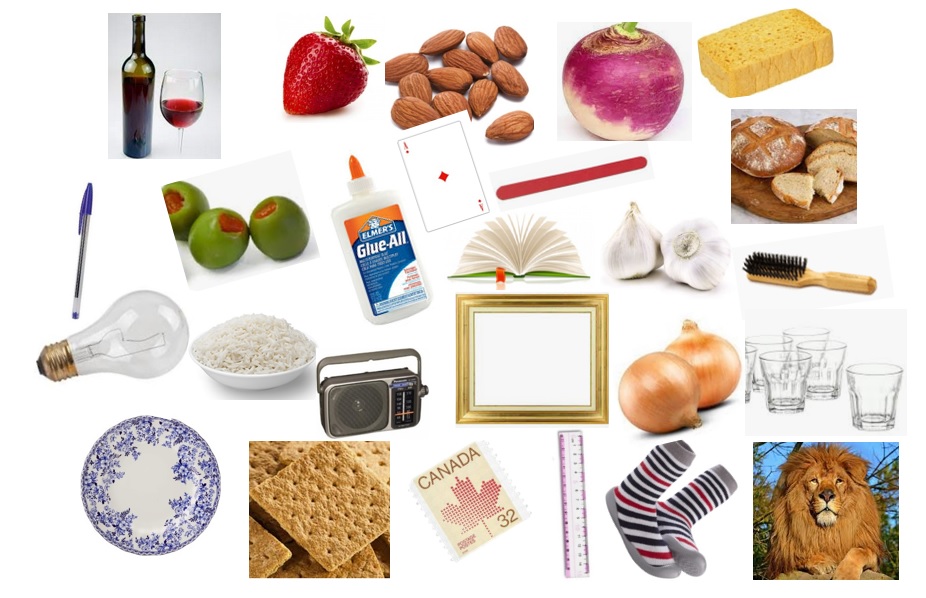 Les rébusQuiz musical – Chanteuses ou chanteurs québécoisVous deviez trouver les noms des chanteuses ou des chanteurs québécois.1-  Le nom du chanteur? Johnny Farago Titre J’ai ta photo dans ma chambre https://www.youtube.com/watch?v=4TPuey2VmmM2- Le nom du chanteur?  Robert Demontigny Un baiser de toi  https://www.youtube.com/watch?v=8mfdhEsNZnw3- Le nom de la chanteuse? Claire Lepage Bang Bang https://www.youtube.com/watch?v=g4BtNHlFqjI&list=RDg4BtNHlFqjI&start_radio=14- Le nom de la chanteuse? Renée Claude C'est le début d'un temps nouveau https://www.youtube.com/watch?v=yKy3C172ztg5- Le nom de la chanteuse? Jenny Rock Titre Douliou Douliou St Tropez https://www.youtube.com/watch?v=UBFfZtBIabU6- Le nom du chanteur? Steve Fiset  Titre  Les chemins d'été. https://www.youtube.com/watch?v=aPrrO5puf-Q7- Le nom de la chanteuse? Nicole Martin Titre Il était une fois des gens heureux https://www.youtube.com/watch?v=30gQuVK9o2E8- Le nom du chanteur? Donald Lautrec Titre Eloise https://www.youtube.com/watch?v=5U40x4gbuww9-  Le nom du chanteur? Jean Nichol Titre Oh! Lady Mary https://www.youtube.com/watch?v=zbcQNGOU4KY1J'en ai pris toute une hier soirBrosse (à cheveux)2Verlaine les maîtrisaientVers (verre)3Après avoir bûchéAmpoule4Aime bien PopeyeOlive5Remplace les grévistesCadre6Né le 8 aoûtLion7Œuvre littéraire sans valeurNavet8ConifèrePin (pain)9Gant du gardien de butBiscuit10ArgentVingt (vin)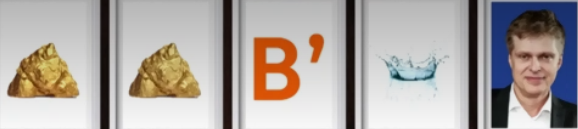 Aurore boréale (Or – Or – B – Eau – Réal)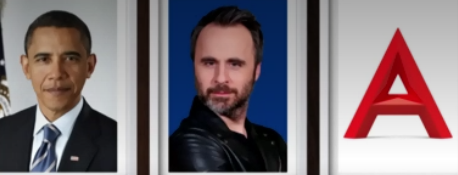 Barracuda (Barack – Houde – A)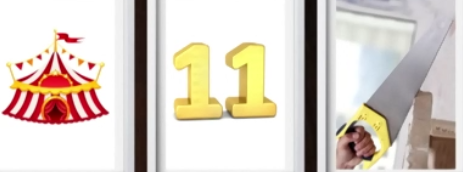 Circoncis (Cirque – Onze – Scie)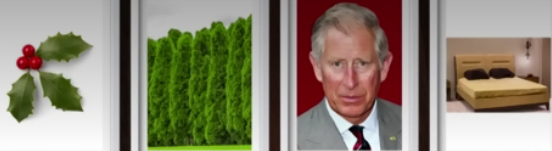 Où est Charlie? (Houe – Haie – Charles – Lit)